CURRICULUM VITAE__________________________________________________________________________________________Prefer Positions:Network Engineer,System Engineer,System Administrator,IT Administrator,ITEngineer,Desktop Support Engineer.__________________________________________________________________________________________Career Objective:To succeed in an environment of growth and excellence and earn a job which provides me job satisfaction and self-development and help me achieve personal as well as organizational goals.Career Summary:3 years of experience in System Engineer.Designing and Maintaining LAN and WAN networks.Good understanding of networking policies and rules.Technical Qualifications:	Cisco Certified Network Associate, Routing and Switching	(CCNA)Microsoft Certified System Engineer(MCSE)Microsoft Certified Solutions ExpertMicrosoft Certified Solutions AssociateMicrosoft Certified ProfessionalWorkstation Installation and ConfigurationWindows familyIP Phone ConfigurationPl/SqlMS Office(MS Word,  Excel, PowerPoint and Outlook)CertificationsCCNA Routing and Switching	(200-120)MCSE (410-414)1Professional Experience:Designation:Desktop Support Engineer in	Primebiz Info Solution Pvt Lmt (India) November 2012-February 2015Windows Administrator  in	Alcyone Technologies Sdn Bhd (Malaysia)	March 2015 – November 2015.ProjectsAlcyone Technologies Sdn bhdJob Responsibilities:Configuring DNS, DHCP on Windows Server 2012.Configuration of Domain and Child Domain Configuration.Creating users accounts in Active Directory.Maintaining additional domain controller.Handling  technical issue of windows server.Liaise with the internal as well as external clients of the organization and responsible for analyzing the existing system of a client and defines the problems faced by the application or system.Responsible to receive voice calls and email requests from the users and also responsible for logging, tracking, resolving and escalating of requests to L2 if the issue is not resolved at L1.Handling Group user policies, user login issues and maintaining Domain tree and their organizational unit.Performing regular backup and restoration of data.Maintaining & troubleshooting of Network .Monitoring Logged Users locally and globally.Able to give accurate service to end users.ProjectClients : Lmsoft International Pvt LmtJOB RESPONSIBILITIES:Installations of Windows 2008 Server Enterprise edition.Installing, configuring and administrating client Microsoft windows operating system, Windows XP, Windows Vista, Windows7, and Windows8.Assigning user permissions in AD.Installing Hyper-v and creating virtual machine.Installation & Administration of Antivirus Software and basic troubleshooting of applications.Giving Network and Hardware support to the End user.Installation and Configuration of Printers like Local Printer as well as Network Printer.Installing Norton Anti-virus for Servers, Client Deployment and Regular Updates.Asset management of the desktops, laptop, printers and networking Devices.2Professional SkillGood Knowledge on LAN, WAN, Networking Topologies and IP Addresses.Configuration & Troubleshooting of various Routing Protocols ( RIP, EIGRP and OSPF).Configuration of Access Control List (ACL).Having knowledge on FSMO roles,IIS,WDS,Storage technologies,firewall,IDS and VmwareAcademic QualificationBtech in Computer Science Engineering  - 2012Personal DetailsNationality: IndianReligion: IslamMarital Status: SingleDOB:15th November1989Languages: English, Urdu, Hindi and TeluguFirst Name of Application CV No: 1644390Whatsapp Mobile: +971504753686 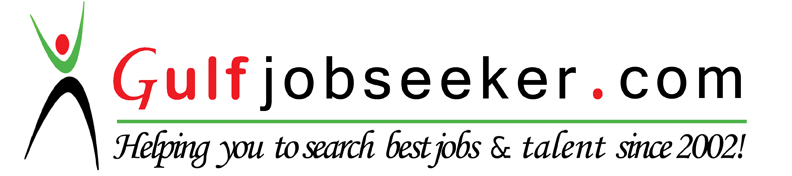 3